Praktikumsplatz – Eingang 03.03.2021Wir suchen einen Praktikanten (m/w/d) Unternehmens- und Markenkommunikation (für mindestens 3 Monate)AufgabenMedien-Monitoring und Erstellung von ReportingsSupport bei der Offline- und Online-Pressearbeit: Recherchen und Präsentationen, Verteiler-Arbeit, Vorbereitung von MailingsSupport bei allgemeiner Projektorganisation und Backoffice-TätigkeitenProfilBachelor- oder Masterstudenten mit Interesse und Spaß an Offline- und Online-KommunikationGute Kenntnisse im Umgang mit MS OfficeGrundkenntnisse in der BildbearbeitungSehr gute Deutsch- und EnglischkenntnisseDas bieten wir Vielseitige Einblicke in die Tätigkeiten einer KommunikationsberatungEin teamorientiertes und inspirierendes ArbeitsumfeldEin modernes Büro in direkter Innenstadtlagewww.heringschuppener-markenkommunikation.com

GCI Hering Schuppener
Berliner Allee 44 | 40212 Düsseldorf | Germany
+49.211.430.79-266
+49 160 53 628 82

yemre@heringschuppener.com
www.heringschuppener-markenkommunikation.com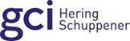 